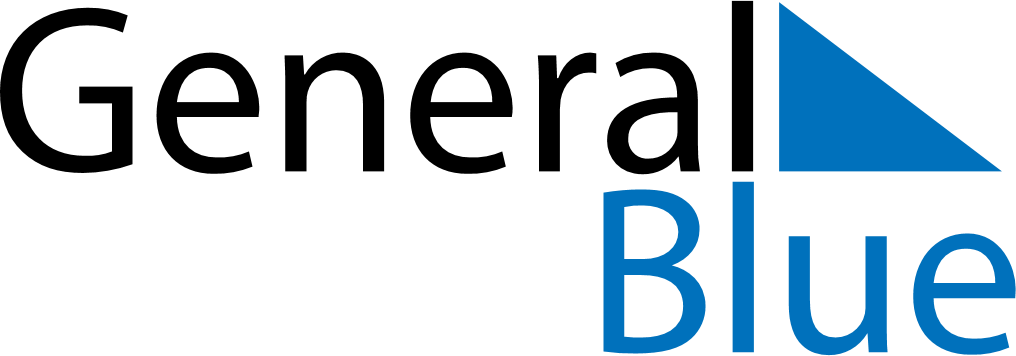 April 2018April 2018April 2018KosovoKosovoMONTUEWEDTHUFRISATSUN1Easter Sunday2345678Orthodox Easter9101112131415Constitution Day161718192021222324252627282930